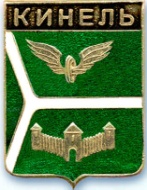 ДУМА ГОРОДСКОГО ОКРУГА КИНЕЛЬСАМАРСКОЙ ОБЛАСТИ446430, г. Кинель ул.Мира, 42а                                         тел. 2-19-60, 2-18-80« 25 » декабря 2018 г.								     №  415Р Е Ш Е Н И ЕО внесении изменений в решение Думы городского округа Кинель Самарской области от 23.10.2007 г. № 385 «О нормативах потребления коммунальных услуг для населения городского округа Кинель»                 (с изменениями от 23.06.2016г.)В соответствии с п. 1 ст. 157 и ч. 4 ст. 154 Жилищного Кодекса Российской Федерации, п.3 Правилустановления и определения нормативов потребления коммунальных услуг, утвержденных постановлением Правительства Российской Федерации от 23 мая 2006 г. № 306, Приказом Министерства энергетики и жилищно-коммунального хозяйства Самарской области от 20 июня 2016 г. N 131 «Об утверждении нормативов потребления коммунальной услуги по отоплению»,Приказом Министерства энергетики и жилищно-коммунального хозяйства Самарской области от 19декабря 2016 г. N 804 «Об утверждении нормативов накопления твердых коммунальных отходов на территории Самарской области», Дума городского округа Кинель Самарской области,Решила:Внести в решение Думы городского округа Кинель Самарской области от 23 октября 2007 года № 385 «О нормативах потребления коммунальных услуг для населения городского округа Кинель» (с изменениями от 23.06.2016г.)следующие изменения:пункт 2 признать утратившим силу;пункт 3, приложение № 2иприложение № 3 признать утратившими силу.Официально опубликовать настоящее решение в газетах «Кинельская жизнь» или «Неделя Кинеля» и разместить на официальном сайте администрации городского округа Кинель Самарской области Самарской области в информационно-телекоммуникационной сети «Интернет (кинельгород.рф) в подразделе «Официальное опубликование» раздела «Информация».Настоящее решение вступает в силу с 1 января 2019 года, за исключением подпункта 1.1. настоящего решения.Подпункт 1.1. настоящего решениявступает в силу с 1 июля 2019 года.  Председатель Думы городскогоокруга Кинель Самарской области		                        А.М.ПетровГлава городского округа КинельСамарской области	                                                                В.А. Чихирев